Unit 10 oral testPartie AImagine you’ve won an all-inclusive trip to Europe! You can choose to travel to any countryyou like. Today you’re at the travel agency to select and organize your trip. Answer the agent’squestions below regarding this vacation.  (10 points) 1. Bonjour. Vous voulez visiter quel pays?2. Qu’est-ce que vous préférez comme voyage? Un voyage en ville, à la campagne ou à lamontagne?3. Et dans le pays, comment voulez-vous voyager? En train? En autobus? En voiture?4. Quelles activités avez-vous envie de faire?5. Et qu’est-ce que vous avez envie de visiter?Partie BRole-play the following scene:  You’re visiting the city of Geneva in Switzerland and despite your map, you are completely lost! Ask a passer-by how to get to the Parc des Délices, your desired destination. He/she will give you directions according to the map below. You are currently at the Basilique Notre-Dame de Genève. (10 points)A: Say hello and explain to the passer-by that you’re lost and that you’d like him/her tohelp you find your way.B: The passer-by asks where you want to go.A: You explain that you want to go to the Parc des Délices.B: Using the map, the passer-by explains to you how to get to the park from the BasiliqueNotre-Dame de Genève.A: Using the map, repeat the directions to make sure you understood everything.B: The passer-by confirms that you understood or corrects you as needed.A: Thank the passer-by and say goodbye.B: He says goodbye.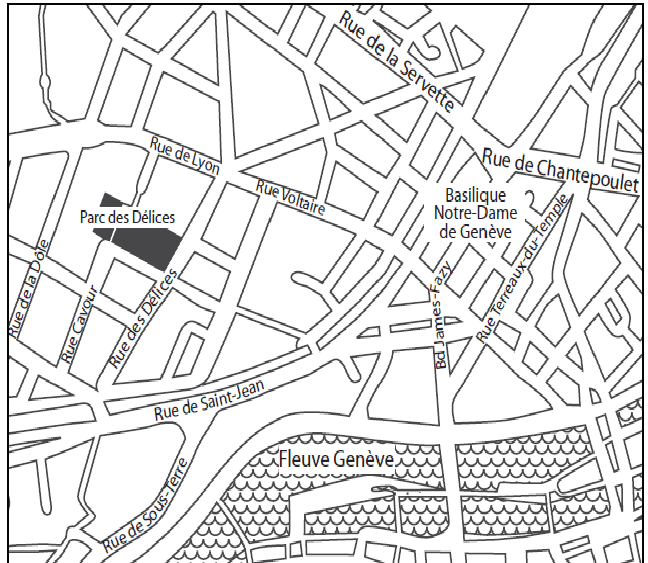 